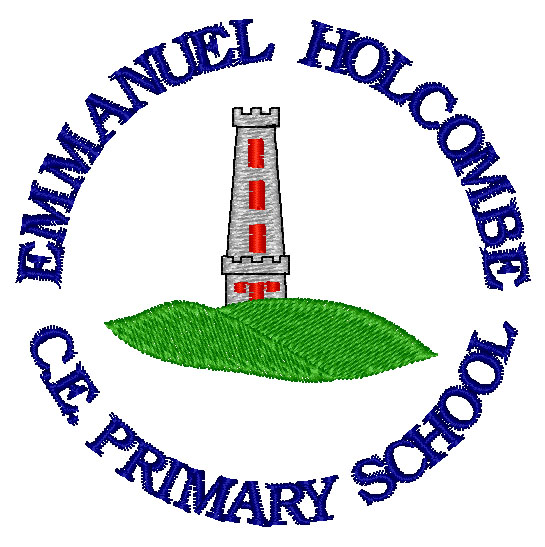 Emmanuel Holcombe C of E PrimaryPhysical Education curriculum2020Emmanuel Holcombe long term PE curriculumEmmanuel Holcombe School develops the PE curriculum with input from other external companies and schemes. The curriculum is skills led, with target statements provided at three key points within the school. In conjunction with this we also follow the Commando Joe scheme of work.IntentThe intention of the PE curriculum at Emmanuel Holcombe is that children are taught to develop an interest in physical activity and sports.  Lessons are designed to enjoyable and stimulating.  We encourage the children to build their skills and confidence.  We strive to embed the skills of athletics, gymnastics, dance and team games.  It is our aim that all the children have the opportunity to take part in a range of sporting activities.  They will be given the chance to represent the school and become a member of an after-school clubs.   ImplementationThe Emmanuel Holcombe curriculum is shaped by the school vision to enable all children, regardless of background, ability or additional needs to flourish and live life to the full. Our PE curriculum has been designed in line with the National Curriculum (2014), to produce clear skills and knowledge progression. The teaching of Physical Education will be carried out using a two-year cycle.  Each half term the children will be given a different topic.  e.g. GymnasticsAt Emmanuel Holcombe Primary School, with aim to deliver two hours of high quality PE per week which is inline with government guidelines. PE sessions are matched to the main hall timetable.  Dependent on the activity, the staff will decide whether the session will be taught inside or outdoors.  Whenever possible the staff will try to take the children outside.   What do we use?- Primarily we use the Twinkl Move scheme of work.- The Commando Joe’s scheme is used to build resilience, teamwork and develop a range of skills.ImpactOur PE curriculum will ensure all pupils develop key learning skills, as set out by the national curriculum. These are as follow:develop competence to excel in a broad range of physical activities are physically active for sustained periods of time engage in competitive sports and activities lead healthy, active lives.What the National Curriculum says:Each of the following skills are linked to the PE Curriculum, by the end of each phase the children will have had the opportunity of mastering the following techniques.ResourcesCurriculum OverviewKS1KS1KS1KS2KS2KS2KS2RECY1Y2Y3Y4Y5Y690120120120120120120For relevant year groups the times above include swimming sessions.For relevant year groups the times above include swimming sessions.For relevant year groups the times above include swimming sessions.For relevant year groups the times above include swimming sessions.For relevant year groups the times above include swimming sessions.For relevant year groups the times above include swimming sessions.For relevant year groups the times above include swimming sessions.Key Stage 1Key Stage 2Pupils should develop fundamental movement skills, becoming increasingly competent and confident and access a broad range of opportunities to extend their agility, balance and coordination, individually and with others.  They should be able to engage in competitive and co-operative physical activities, in a range of increasingly challenging situations.Pupils should be taught:Master basic movements including running, jumping throwing and catching, as well as developing balance, agility and co-ordination, and begin to apply these in a range of activities.Participate in team games, developing simple tactics for attacking and defending.Perform dances using simple movements. Pupils should continue to apply and develop a broader range of skills, learning how to use them in different ways and ink them to make actions and sequence movements.  They should enjoy communicating, collaborating and competing with each other. They should develop an understanding of how to improve in different physical activities and sports and learn how to evaluate and recognise their own success.Pupils should be taught to: Use running, jumping, throwing and catching in isolation and combination.Play competitive games, modified where appropriate, and apply basic principles suitable for attacking and defending.  Develop flexibility, strength, technique, control and balance.Perform dances using a range of movement patterns.Take part in outdoor and adventurous activity challenges both individually and within a team.Compare their performance with previous ones and demonstrate improvement to achieve their personal best.By the end of KS1 children will:By the end of Year 4 children will:By the end of KS2 children will:GamesDevelop individual and team skills through a focus on agility, balance and co-ordination.Focus on throwing and catching skills.Learn the fundamentals of Hockey, Tag Rugby and Basketball.Developing agility, balance and co-ordination.Be introduced to and begin to understand the rules of Hockey, Tag Rugby, Basketball and Rounders. Play Hockey, Tag Rugby, Basketball and Rounders whilst following the rules.Developing agility, balance and co-ordination.Play and embed their understand of the rules of Hockey, Tag Rugby, Basketball, Rounders, and Football.Dance Develop dance skills and dances related to the class topics.Begin to understand what a rhythm is.Begin to match movement to a piece of music.Develop dance skills and dances linked to the topic.Develop rhythm and timing. Develop a repertoire of dance skills.GymnasticsDevelop their travelling, stretching and curling.Be able to support and transfer weight.Think carefully about their body shape.Develop linking movements.Work with a partner to carry out gymnastic skills.Develop their travelling, stretching and curling.Be able to support and transfer weight.Think carefully about their body shape.Develop linking movements.Work with a partner to carry out gymnastic skills.Develop their sense of balance.Be able to work effective with a partner.Look at the skills of symmetry and asymmetry.  AthleticsUnderstand the basics of running.Understand the difference between sprinting and long-distance running.Learn the difference between the underhand and overarm throw.Effectively carry out a standing jump.Understand how to land from a jump safely and effectively. Develop the techniques of running.Develop the skill of jumping.Understand how to effectively run and jump.Develop the skill of throwing.  Understand the correct stance and grip to throw a javelin.Understand that we pass the baton in a relay race.Learn an effective method of passing the baton during a relay race. Understand they need to jump and how to effectively jump in a hurdles races.   Develop the techniques of running, jumping and throwing, hurdles and relay. Begin to jump using the triple jump method.SwimmingSwim confidently and proficiently over 25 metres.Use a range of strokes effectively.Perform safe self-rescue in different water-based situations.  Swim confidently and proficiently over 25 metres.Use a range of strokes effectively.Perform safe self-rescue in different water-based situations.  Outside PE CupboardRugby Balls Basket Balls/NetballsWooden Hockey SticksPlastic Hockey SticksRounders Poles and BasesRounders BatsLarge Rubber BallsRunning LaddersJavelinsCricket StumpsCricket BatsCricket BallsLarge NetTennis RacketsMetal HurdlesPlastic HurdlesLong Jump MatsPE TrolleyTag Rugby Belts Tennis BallsPlastic BallsSkipping RopesBean BagsRubber RingsSponge BallsTable Tennis NetsTable Tennis PaddlesTable Tennis BallsPlastic ConesBoulesHoopsBall Pumps and NeedlesColoured BibsPE School Overview Year APE School Overview Year APE School Overview Year APE School Overview Year APE School Overview Year APE School Overview Year APE School Overview Year AClassAutumn 1Autumn  2Spring 1Spring 2Summer 1Summer 21Fundamental Skills (Christmas)Gymnastics (Jumping Jacks and Rock and Roll)Fundamental Skills (Easter)Dance (Dinosaurs)Invasion Games (Best of Balls)2Gymnastics (Animals)Invasion Games(Y2 Unit)Dance (Starry Skies)Athletics(Multi-Skills)Gymnastics (Traditional Tales)Invasion Games (Throwing and Catching)3Gymnastics (Movement Y3)Invasion Games (Rugby)Dance (Romans)Athletics (Y4 Unit)Gymnastics(Movement Y4)Invasion Games (Hockey)4Gymnastics (Movement Y5)Invasion Games(Basketball)Dance (Haka)Athletics  (Y5 Unit)GymnasticsInvasion Games(Netball)PE School Overview Year BPE School Overview Year BPE School Overview Year BPE School Overview Year BPE School Overview Year BPE School Overview Year BPE School Overview Year BClassAutumn 1Autumn  2Spring 1Spring 2Summer 1Summer 2Fundamental Skills (Christmas)Gymnastics (Jumping Jacks and Rock and Roll)Fundamental Skills (Easter)Dance (Dinosaurs)Invasion Games (Best of Balls)2Athletics (Running and Jumping) Dance (Toys)Gymnastics (Landscapes and Cityscapes)Invasion Games (Attacking and Defending)Dance (The Seasons)Athletics(Multi-Skill)3Athletics (Y3 Unit)Dance (Extreme Earth or Water)Gymnastics (Shape)Invasion Games (Striking and Fielding)Dance (Carnival of the Animals)Outdoor Adventures4Athletics (Y6 Unit)Dance (WWII)Gymnastics (Movement Y6)Invasion Games(Striking and Fielding Rounders)Dance (Electricity) Outdoor Adventures